Załącznik nr 2aOpis przedmiotu zamówienia„Dostawa i montaż mebli na potrzeby Uniwersytetu Kazimierza Wielkiego w Bydgoszczy”UKW/DZP-281-D-7/2024CZĘŚĆ 1Uwagi dotyczące części 1:Blat biurka pogrubiony (25-28 mm)Korpusy – 18 mmWymiary z tolerancją (+-) 3 cm (nie dotyczy grubości płyty i odległości między półkami na segregatory).Krawędzie zabezpieczone obrzeżem ABSDekor – wiąz baron bądź zbliżony (wybór kolorystyki na podstawie przesłanych próbników)Wszystkie biurka zbudowane w sposób przedstawiony na rysunku technicznym nr 1 z dostosowaniem wymiarów do wymiaru blatów (nie dotyczy poz. 5).CZĘŚĆ 2Uwagi dotyczące części 2:Meble wykonane z płyty laminowanej 18 mm.Podstawy regałów i szaf umiejscowione na cokole dolnym (ok. 5 cm)Tylna ścianka - płyta HDFBlat biurek pogrubiony (25-28 mm)Wymiary z tolerancją (+-) 3 cm (nie dotyczy grubości płyty)Odległość między półkami na segregatory – min. 37 cmKrawędzie zabezpieczone obrzeżem ABSDekor – wiąz baron bądź zbliżony (wybór kolorystyki na podstawie przesłanych próbników).CZĘŚĆ 3Uwagi dotyczące części 3:Wszystkie meble wykonane z płyty laminowanej 18 mm (chyba, że w opisie wskazano inny wymiar).Podstawy regałów i szaf umiejscowione na cokole dolnym.Krawędzie zabezpieczone obrzeżem ABS.Wymiary z tolerancją (+-) 3 cm (nie dotyczy grubości płyty)Odległość między półkami na segregatory – min. 37 cmDekor – wiąz baron bądź zbliżony (wybór kolorystyki na podstawie przesłanych próbników)CZĘŚĆ 4CZĘŚĆ 5CZĘŚĆ 6CZĘŚĆ 7Lp.Przedmiot zamówieniaj.m.ilość1.Biurko narożne nr 1Pierwszy wymiar blat roboczy:200/80 x 200/50 x 80 cmWysokość – ok. 80 cmOrientacja prawa i lewa (2x prawe, 2x lewe).Orientacje wyznacza umiejscowienie półek na segregatory.Każde biurko wyposażone w szuflady, półki i szafkę.Szafka po stronie półek na segregatory (półki wysokość 36 cm , głębokość 50 cm).Szafka wyposażona w półkę.Szuflady umiejscowione przy blacie roboczym.Biurko zabudowane płytą osłaniającą.Biurko wyposażone w platformę jezdną na stację komputerową.Otwór na kable do wykonania na miejscu wskazanym przez zamawiającego.Rysunek techniczny nr 1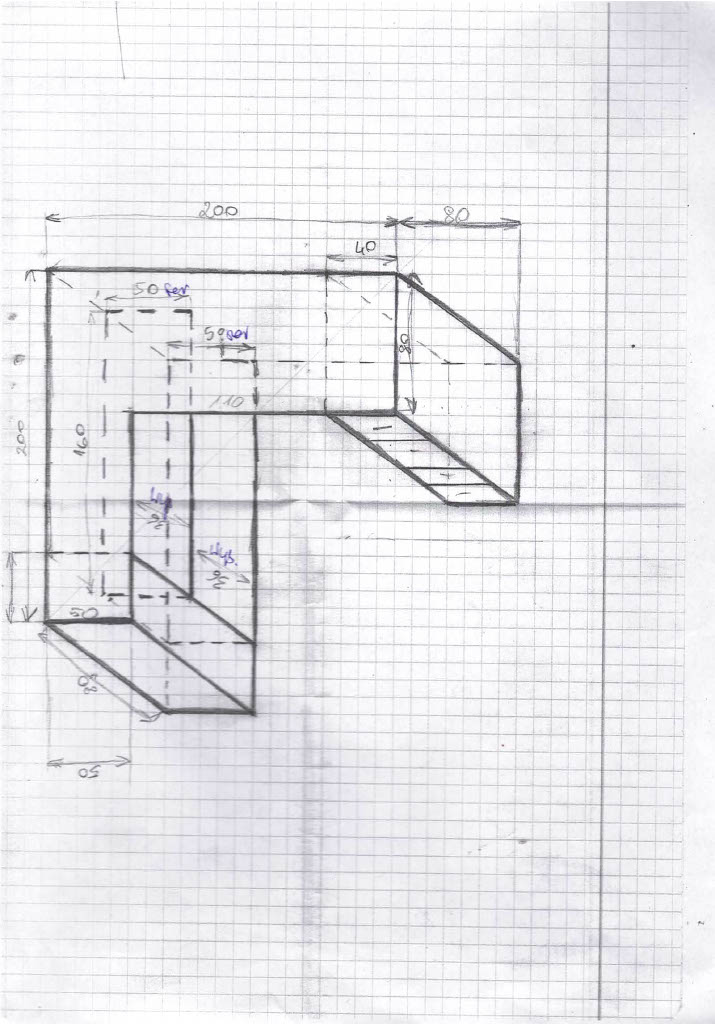 szt42.Biurko narożne nr 2Pierwszy wymiar blat roboczy180x70 x 200x50Wysokość – ok. 80 cmOrientacja prawa i lewa. Orientacje wyznaczają półki na segregatory (2x lewe, 1x prawe).Biurko wyposażone w szuflady, półki i szafkę.Szafka po stronie półek na segregatory.Szuflady umiejscowione przy blacie roboczym.Biurko zabudowane płytą osłaniającą.Wysuwana szuflada na klawiaturę.Biurko wyposażone w platformę jezdną na stację komputerową.Otwór na kable do wykonania na miejscu wskazanym przez zamawiającego.szt33.Biurko narożne nr 3Pierwszy wymiar blat roboczy180/70 x 180/60Wysokość – ok. 80 cmOrientacja prawa.Orientacje wyznaczają półki na segregatory.Biurko wyposażone w szuflady, półki i szafkę.Szafka po stronie półek na segregatory.Szuflady umiejscowione przy blacie roboczym.Biurko zabudowane płytą osłaniającą.Wysuwana szuflada na klawiaturę.Biurko wyposażone w platformę jezdną na stację komputerową.Otwór na kable do wykonania na miejscu wskazanym przez zamawiającego.szt14.Biurko narożne nr 4200/70 x 160/50Wysokość – ok. 80 cmOrientacja lewa.Orientacje wyznaczają półki na segregatory.Biurko wyposażone w szuflady, półki i szafkę.Szuflady po stronie półek na segregatory.Szafka umiejscowiona przy blacie roboczym.Biurko zabudowane płytą osłaniającą.Wysuwana szuflada na klawiaturę.Biurko wyposażone w platformę jezdną na stację komputerową.Otwór na kable do wykonania na miejscu wskazanym przez zamawiającego.szt15.Biurko proste z szafką i szufladamiWymiary:160x70 cmWysokość - ok. 80 cmBiurko wyposażone szufladę (góra) i szafkę z półką (dół) i półkę na komputer stacjonarny.Otwór na kable do wykonania na miejscu wskazanym przez zamawiającego.szt1Lp.Przedmiot zamówieniaj.m.ilość1.Szafa ubraniowaWymiary:Głębokość – 50 cmSzerokość – 50 cmWysokość – 190 cmSzafa wyposażona w dwie półki umiejscowione na dole i górze oraz drążek ubraniowy.szt12.Regał otwarty dwudzielnyWymiary:Szerokość – 65 cmWysokość – 165 cmGłębokość – 40 cmPółki:Wysokość – 37 cmSzerokość – ok. 31 cmIlość półek – 8  szt13.Szafa aktowa dwudzielna z drzwiamiWysokość – 200 cmSzerokość – 70 cmGłębokość – 40 cmWysokość półek dostosowana do wymiarów segregatorów – 37 cm Ilość półek – 8Drzwi podwójne zamykane na klucz.szt24.Stół konferencyjnyCztery nogi stołu w kolorze czarnym, malowane proszkowo.Długość stołu – 140 cmSzerokość – 75 cmWysokość – 80 cmBlat stołu pogrubiony – 25-28 mm, zaokrąglony.szt15.Krzesła do stołu konferencyjnegoWymiary:Szerokość - 56 cm Głębokość - 59 cm Wysokość - 86 cm Wysokość siedziska - 49 cmWykonanie – pianka tapicerska, tkanina welurowaKolor - czarnyNogi wykonane z metalu, malowane proszkowo w kolorze czarnym.Nogi zabezpieczone podkładką chroniącą podłogę przed zarysowaniami.szt76.Szafa aktowa półotwarta z drzwiamiWysokość – 200 cmSzerokość – 90 cmGłębokość – 40 cmWysokość półek – 37 cmCztery półki otwarte i jedna zamknięta.Drzwi podwójne, zamykane na klucz.szt17.Szafa ubraniowaWysokość – 200 cmSzerokość – 90 cmGłębokość – 50 cmSzafa wyposażona w drążek ubraniowyszt18.Stolik kwadratowy50x50Nogi stolika wykonane z metalu malowanego proszkowo w kolorze czarnym.Wysokość - 62.5 cm Grubość blatu – 25 mmszt19.Biurko proste z zamykaną szafką i szufladamiWymiary:160x70 cmWysokość około 80 cmBiurko wyposażone szufladę (góra) i szafkę z półką (dół) i półkę na komputer stacjonarny.szt110.Szafka pod zlewozmywakSzerokość zlewu – 40 cmSzafka wyposażona w drzwi podwójne.szt111.Biurko narożne180x130 cmWysokość około 80 cm.Blat zaokrąglony (biurko ergonomiczne).Orientacja prawa (strona bez szuflady i szafki).Biurko wyposażone górną szufladę i dolną szafkę (przy długości 180 cm).Blat 25 mm, zabezpieczonej obrzeżem ABS dolny panel kryjący i nogi wykonane z płyty.szt2Lp.Przedmiot zamówienia 
j.m.ilość1.Szafa aktowo-ubraniowaWymiary (szafa nr 1)120x60 cmWysokość 210 cmZamykana na kluczWymiary (szafa nr 2)100x50 cmWysokość 210 cmCzęść aktowa – 5 półek (wysokość 37 cm)Część ubraniowa wyposażona w półkę i drążek ubraniowy.Zamykana na klucz.szt22. Regał półotwarty z drzwiami przesuwnymiWymiary:Szerokość – 80 cmGłębokość – 40 cmWysokość – 180 cm Liczba półek – 4Wysokość półek – 37 cm(3 półki otwarte i 1 zamknięta)Drzwi przesuwne.szt23.Regał zamknięty z drzwiamiWysokość 120 cmSzerokość 80 cmGłębokość 40 cmLiczba półek – 3Wysokość półek – 37 cmDrzwi zamykane, podwójneszt14.Szafa ubraniowaWymiary:Głębokość – 50 cmSzerokość – 60 cmWysokość – 190 cmSzafa wyposażona w dwie półki (góra i dół) i drążek ubraniowy.szt15.Szafka pod ksero otwarta100x60cmSzafka wyposażona w półkę na segregatory – 37 cmWysokość szafki ok. 70 cmGrubość płyty – 25 mmszt16.Regał półotwartySzerokość 90Wysokość 220Głębokość 50Półki dostosowane do wymiarów segregatorów – 37 cm(3 półki otwarte i 2 półki zamknięte)Drzwi zamykane na kluczszt17.Regał zamkniętyRegal zamykany na klucz 5 półek na segregatoryPółki dostosowane do wymiarów segregatorów – 37 cmSzerokość 90Wysokość 220Głębokość 50 szt18.Stolik Stelaż – metal malowany proszkowo w kolorze czarnymDługość: 80 cm, Szerokość: 50 cm, Wysokość: 70 cm.Grubość blatu – 25 mm szt2Lp.Przedmiot zamówieniaj.m.ilość1.Fotel biurowo-gabinetowyOpis przedmiotu:Kolor – czarnyMateriał - Skóra ekologiczna Maksymalne obciążenie – do 150 kg Kolor korpusu - czarny/ srebrny Materiał korpusu - metal Fotel wyposażony w podłokietniki i zagłówek.Głębokość - 70 cm Szerokość - 64 cm Wysokość - 120 cm Szerokość siedziska - 51 cm Głębokość siedziska - 53 cm Minimalna wysokość siedziska - 42 cm Maksymalna wysokość siedziska -50 cm Mechanizm umożliwiający kołysanie w fotelu, regulacje wysokości siedziska, zablokowanie oparcia do pracy w odpowiedniej pozycji, obrót 360 stopniKółka dostosowane do wykładziny.szt12.Krzesło biuroweOpis przedmiotu:Kolor - ciemnoszarySzerokość: 62 cm Głębokość: 60 cm Minimalna wysokość: 129 cm Maksymalna wysokość: 140 cm Szerokość siedziska: 53 cm Głębokość siedziska: 47 cm Minimalna wysokość siedziska: 46 cm Maksymalna wysokość siedziska: 57 cm(Do jednej sztuki fotela dołączone oparcie wspierające odcinek lędźwiowy do samodzielnego montażu).szt133.Fotel biurowyRegulacja wysokości siedziskaPodparcie lędźwiowe plecówWysokość całkowita 119,5 Wysokość siedziska 56 Szerokość siedziska 48 Głębokość siedziska 47 Wysokość oparcia	55 Szerokość oparcia 46Kolor - czarny Rekomendowany wzrost użytkownika - 165 - 188 cmMaksymalne obciążenie do 120 kgFotel wyposażony w podłokietniki i siatkowane oparcie.szt24.Fotel obrotowy biurowo-gabinetowyWysokość fotela: 107-117 cm Szerokość siedziska: 50 cm Głębokość siedziska: 51,5 cm Wysokość do siedziska: 47-57 cm Tapicerka: skóra ekologiczna Korpus: metal + tworzywo sztuczne Mechanizm TILT Regulowane podłokietnikiKółka: plastikowe Kolor: brązowo-chromowanyszt15.Krzesło obrotoweGłębokość: 70 cm Maksymalna wysokość: 128 cm Maksymalna wysokość siedziska: 58 cm Minimalna wysokość siedziska: 45 cm Głębokość siedziska: 45 cm Szerokość siedziska: 52 cmObciążenie do 110 kg Szerokość: 70 cmRegulowana wysokość siedziska, regulowana funkcja nachyleniaKolor - czarnyMateriały: pianka, podstawa - poliestrowa powłoka proszkowa, staltkanina powlekana - poliesterszt16.Krzesło konferencyjne typu Iso Tapicerowane siedzisko i oparcie osłony z tworzywa sztucznego w kolorze czarnymStelaż czarny, wykonany z profili stalowychPosiada stopki chroniące podłogi przed zarysowaniamiszt67.Fotel biurowy, obrotowyKolorystyka kolor podstawy: chrom kolor siedziska: dąb palony, czarnydługość: 65 cm szerokość: 65 cm wysokość: 123,5 cm długość siedziska: 46 cm szerokość siedziska: 45 cm wysokość siedziska: 53 cm wysokość (min): 115,5 cm wysokość siedziska (min): 45 cm zakres regulacji wysokości: 8 cmmateriał podstawy: metal, tworzywo sztuczne materiał siedziska: drewno, skóra ekologicznaszt4Lp.Przedmiot zamówienia 
j.m.ilość1.Szafa podwójnaMateriał: Płyta laminowana 18 mm grubościKolor: OlchaSzerokość: 80 cmWysokość: 180 cm (w tym nogi 6 cm )Głębokość całkowita: 50 cmŚrodek: Drążek + sześć półekWysokość półki: 27 cm lub 28 cmDrążek: AluminiumZawias: Zawias nakładany mechaniczny 110°, wytłoczony z grubej blachy, puszka 35 mmUchwyt: Materiał: aluminium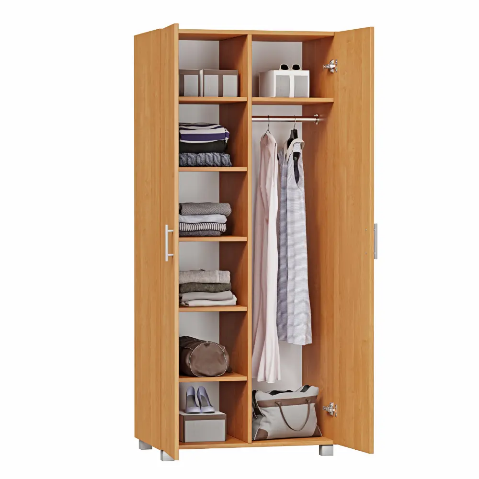 Szt.12.Biurko prosteMateriał: Płyta laminowana 18 mm gruboś Wykończenie: MatoweKolor: OlchaLiczba pólek: 2Szerokość blatu: 120 cmGłębokość blatu: 60 cmWysokość biurka: 75 cm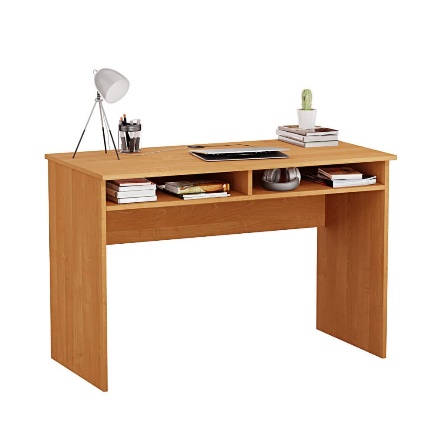 Szt.23.Kontener do biurkaWysokość: 52 cmGłębokość: 40 cmSzerokość: 40 cmWysokość półek: 15 cmWysokość kółek: 3,6 cmMateriał: Płyta laminowana 18 mm grubościKolor: OlchaUchwyt: Rozstaw 96 mmDługośc całkowita 105Wysokosć 22 mmKolor: Chrom połyskProwadnice do szuflad: Długość 350 mmWysów 350 mmWysokość 35 mm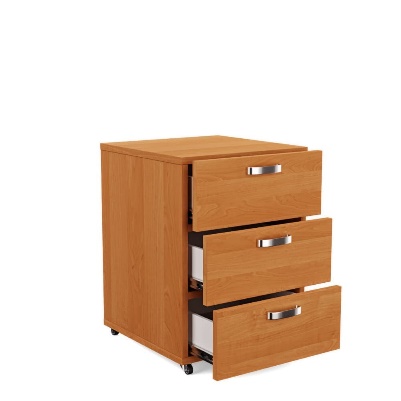 Szt. 24.Krzesło drewniane tapicerowaneWysokość: 48/94 cmSzerokość: 43 cmGłębokość: 40 cmWykonanie: Lite drewnoTapicerowane siedzisko oparcie: takKolorystyka drewna: olchaKolorystyka tapicerki: szary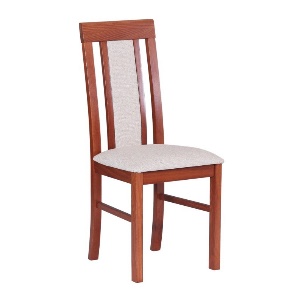 Szt.2Lp.Przedmiot zamówieniaj.m.ilość1.Stół biurowy (biurko) z ramowym czarnym stelażemBlat o grubości 36 mmDekor płyty – antracytSzerokość – 198,5Głębokość blatu – 78,5 Ramowy skręcany stelażBelki ramy wzmacniające konstrukcję biurkaWysokość biurka – 74 cm + (1 cm regulacji stopki)szt12.Biurko z elektryczną regulacją wysokości z półkamiDługość – 60 cmDekor płyty – dąbStelaż - czarnySzerokość – 120 cmWysokość – 83-128 cmwysokość do blatu minimalna: 75 cm wysokość do blatu maksymalna: 120 cm szerokość podstawy: 111 cm szerokość między nogami: 97 cm szerokość półki na kable: 40 cm głębokość półki na kable: 10,5 cm zakres regulacji: 45 cmszt4Lp.Przedmiot zamówieniaj.m.ilość1.Tapczan jednoosobowyTapczan z pojemnikiem na pościel z płyty laminowanej na ślizgach. Konstrukcja materaca na sprężynach bonell. Wymiary tapczanu 90cm/200cm +- 6cm, wysokość min.40cm- max.50cm Grubość płyty min.18mm- max.25mm. Tkanina ścieralności 100 000 cykli z właściwościami hydrofobowymi- kolor do wyboru.szt50